О внесении изменений в Положение о самообложении граждан на территории муниципального образования «Муниципальный округ Можгинский район Удмуртской Республики» утвержденное решением Совета депутатов муниципального образования «Муниципальный округ Можгинский район Удмуртской Республики» от 15 декабря 2021 года № 4.3 «Об утверждении Положения о самообложении граждан на территории муниципального образования «Муниципальный округ Можгинский район Удмуртской Республики»       В соответствии со статьей 56 Федерального закона от 6 октября 2003 года № 131-ФЗ «Об общих принципах организации местного самоуправления в Российской Федерации», руководствуясь Уставом муниципального образования «Муниципальный округ Можгинский район Удмуртской Республики», в целях решения непосредственно населением муниципального образования «Муниципальный округ Можгинский район Удмуртской Республики» вопросов местного значения            Совет депутатов решил:1. Внести в Положение о самообложении граждан на территории муниципального образования «Муниципальный округ Можгинский район Удмуртской Республики» утвержденное решением Совета Депутатов муниципального образования «Муниципальный округ Можгинский район Удмуртской Республики» от 15 декабря 2021 года № 4.3 «Об утверждении Положения о самообложении граждан на территории муниципального образования «Муниципальный округ Можгинский район Удмуртской Республики» следующие изменения:1.1. Пункт 1.2. части 1 Положения о самообложении граждан на территории муниципального образования «Муниципальный округ Можгинский район Удмуртской Республики» (далее – Положение) изложить в следующей редакции:«1.2. Плательщиком разового платежа, установленного в решении о самообложении граждан на территории Можгинского района, является гражданин Российской Федерации, место жительства которого расположено в границах Можгинского района (населенного пункта, части территории населенного пункта), независимо от его участия в местном референдуме (сходе граждан) и отношения, выраженного им при голосовании.»;1.2. Абзац первый пункта 1.3. части 1 Положения изложить в следующей редакции:«1.3. Размер платежей в порядке самообложения граждан устанавливается в абсолютной величине равным для всех жителей Можгинского района (населенного пункта, части территории населенного пункта), за исключением отдельных категорий граждан, численность которых не может превышать 30 процентов от общего числа жителей Можгинского района (населенного пункта Можгинского района, части территории населенного пункта Можгинского района), и для которых размер платежей может быть уменьшен.»;1.3. Пункт 4.1. части 4 Положения изложить в следующей редакции:«4.1. Решение о проведении схода принимает Глава муниципального образования «Муниципальный округ Можгинский район  Удмуртской Республики», путем издания постановления, в котором определяется дата проведения схода граждан, границы части территории (при необходимости) и выносимые на него вопросы.Границы части территории населенного пункта, на которой может проводиться сход граждан по вопросу введения и использования средств самообложения граждан, определяются с учетом следующих критериев:расположение на части территории населенного пункта территории проживания граждан – многоквартирный жилой дом, группа жилых домов, жилой микрорайон, зона (массив), квартал, улица, проспект, переулок, проезд, проулок, разъезд, тупик, площадь, бульвар, съезд (спуск), шоссе, аллея, тракт, магистраль, на территории, которых расположены объекты жилищного фонда;проживание в пределах территорий, указанных в подпункте 1 настоящего абзаца, не менее 10 человек;проживание в пределах территорий, указанных в пункте 1 настоящего абзаца, не более 3000 человек;4) единая территориально-пространсвенная целостность части территории населенного пункта (часть территории должна быть неразрывной и не должна выходить за границы населенного пункта, в пределах которого находиться определяемая территория).»;1.4. В пункте 5.1. части 5 Положения цифру «30» заменить на цифру «10»;1.5. Часть 6 Положения изложить в следующей редакции:«6.1. Администрация Можгинского района после вступления в силу решения о введении самообложения граждан, принятого на местном референдуме (сходе граждан), вносит на рассмотрение Совета депутатов муниципального образования проект решения Совета депутатов муниципального образования о внесении изменений в решение о бюджете муниципального образования  на текущий финансовый год (о бюджете муниципального образования на очередной финансовый год и на плановый период), соответствующий решению, принятому на местном референдуме (сходе граждан).6.2. Доходы от разовых платежей граждан, введенных по решению о введении самообложения граждан на территории Можгинского района, принятому на местном референдуме (сходе граждан) (далее – платежи), зачисляются в бюджет муниципального образования «Муниципальный округ Можгинский район Удмуртской Республики» по коду доходов, в соответствии с Указаниями о порядке применения бюджетной классификации Российской Федерации. 	6.3. Расходы на решение конкретных вопросов местного значения в соответствии с решением о введении самообложения граждан на территории Можгинского района, принятым на местном референдуме (сходе граждан), отражаются в бюджете муниципального образования «Муниципальный округ Можгинский район Удмуртской Республики» по кодам бюджетной классификации расходов бюджета муниципального образования «Муниципальный округ Можгинский район Удмуртской Республики» в соответствии с решением о введении самообложения граждан, принятым на местном референдуме (сходе граждан).	6.4. Главным администратором доходов от разовых платежей граждан, введенных по решению о введении самообложения граждан на территории Можгинского района (населенного пункта, части территории населенного пункта) является Администрация Можгинского района.6.5. Начисление платежей по самообложению граждан на территории Можгинского района (населенного пункта, части территории населенного пункта) производит Администрация Можгинского района в соответствии с решением о введении и использовании средств самообложения граждан, принятым на местном референдуме (сходе граждан) в населенном пункте (части территории населенного пункта), входящем в состав Можгинского района.	6.6. Оплата платежей гражданами, являющимися плательщиками разовых платежей согласно пункту 1.2. настоящего Положения, производится на основании извещения Администрация Можгинского района, которое должно содержать платежные реквизиты зачисления средств самообложения граждан, сумму разового платежа в полном или уменьшенном размере, срок его уплаты. Бланк извещения об уплате разового платежа доводится до сведения граждан путем обнародования на официальном сайте муниципального образования в сети «Интернет», также возможно доведение извещения об уплате разового платежа до сведения граждан путем вручения под роспись либо направления посредством почтовой связи.	6.7. Оплата платежей гражданами производится путем перечисления денежных средств через организации, имеющие право на осуществление расчетов по поручению физических лиц, на осуществление почтовых переводов (далее – расчетные организации) в сроки, указанные в извещении. Подтверждением факта оплаты является квитанция приходного кассового ордера, чек-ордер, иные документы, подтверждающие факт оплаты.	6.8. Администрация Можгинского района вправе обратиться в суд для принудительного взыскания неуплаченных платежей.	6.9. Администрация Можгинского района ведет учет поступлений в бюджет муниципального образования «Муниципальный округ Можгинский район Удмуртской Республики» средств самообложения граждан в соответствии с принятым на местном референдуме (сходе) решением.6.10.	Граждане имеют право обратиться в Администрацию Можгинского района за получением разъяснений по вопросам учета и сбора средств самообложения граждан.».        2. Опубликовать настоящее решение в информационно-телекоммуникационной сети «Интернет» на официальном сайте муниципального образования «Муниципальный округ Можгинский район Удмуртской Республики» и в Собрании муниципальных правовых актов муниципального образования «Муниципальный округ Можгинский район Удмуртской Республики».Председатель Совета депутатов муниципального образования «Муниципальный округ Можгинский район    Удмуртской Республики»                                                Г. П. КорольковаГлава муниципального образования«Муниципальный округ Можгинский район Удмуртской Республики»                                                   А. Г. Васильев         г. Можга    12 октября 2022 года          № ____Проект вносит:Глава муниципального образования                                           «Муниципальный округ Можгинский районУдмуртской Республики»                                                         А.Г. ВасильевСогласовано:Председатель Совета депутатов муниципального образования                                           «Муниципальный округ Можгинский районУдмуртской Республики»                                                      Г. П. КорольковаЗаместитель главы Администрации района по сельскому хозяйству, экономике и проектной                              К.И. ПорымовдеятельностиНачальник Управления финансов                                              С.К. ЗаглядинаЗаместитель начальника отделаорганизационно-кадровойи правой работы - юрисконсульт                                               В.Е. АлексееваПояснительная запискак проекту решения Совета депутатов муниципального образования «Можгинский район» «О внесении изменений в Положение о самообложении граждан на территории муниципального образования «Муниципальный округ Можгинский район Удмуртской Республики» утвержденное решением Совета депутатов муниципального образования «Муниципальный округ Можгинский район Удмуртской Республики» от 15 декабря 2021 года № 4.3 «Об утверждении Положения о самообложении граждан на территории муниципального образования «Муниципальный округ Можгинский район Удмуртской Республики»      В целях приведения в соответствие с действующим законодательством  Российской Федерации и Удмуртской Республики, а так же рекомендациями Министерства финансов Удмуртской Республики предлагается внести изменения в Положение о самообложении граждан на территории муниципального образования «Муниципальный округ Можгинский район Удмуртской Республики».Заместитель главы Администрации района по сельскому хозяйству, экономике и                                                                 К.И. Порымовпроектной деятельностиСравнительный анализ к проекту решения Совета депутатов муниципального образования «Можгинский район» «О внесении изменений в Положение о самообложении граждан на территории муниципального образования «Муниципальный округ Можгинский район Удмуртской Республики» утвержденное решением Совета депутатов муниципального образования «Муниципальный округ Можгинский район Удмуртской Республики» от 15 декабря 2021 года № 4.3 «Об утверждении Положения о самообложении граждан на территории муниципального образования «Муниципальный округ Можгинский район Удмуртской Республики»СОВЕТ  ДЕПУТАТОВМУНИЦИПАЛЬНОГО ОБРАЗОВАНИЯ«МУНИЦИПАЛЬНЫЙ ОКРУГ МОЖГИНСКИЙ РАЙОН УДМУРТСКОЙ РЕСПУБЛИКИ»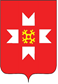 «УДМУРТ ЭЛЬКУНЫСЬ МОЖГА  ЁРОС МУНИЦИПАЛ ОКРУГ» МУНИЦИПАЛ КЫЛДЫТЭТЫСЬДЕПУТАТЪЕСЛЭН КЕНЕШСЫЧасть, пунктДействующая редакцияПредлагаемая редакцияч.1.пункт 1.21.2.	Плательщиком разового платежа, установленного в решении о самообложении граждан на территории Можгинского района, является гражданин Российской Федерации, достигший возраста 18 лет, место жительства которого расположено в границах Можгинского района (населенного пункта Можгинского района), независимо от его участия в местном референдуме (сходе граждан) и отношения, выраженного им при голосовании.1.2.	Плательщиком разового платежа, установленного в решении о самообложении граждан на территории Можгинского района, является гражданин Российской Федерации, место жительства которого расположено в границах Можгинского района (населенного пункта, части территории населенного пункта), независимо от его участия в местном референдуме (сходе граждан) и отношения, выраженного им при голосовании.Абзац первый пункта 1.3. ч.1.1.3.	Размер платежей в порядке самообложения граждан устанавливается в абсолютной величине равным для всех жителей Можгинского района (населенного пункта Можгинского района), за исключением отдельных категорий граждан, численность которых не может превышать 30 процентов от общего числа жителей Можгинского района (населенного пункта Можгинского района), и для которых размер платежей может быть уменьшен.1.3.	Размер платежей в порядке самообложения граждан устанавливается в абсолютной величине равным для всех жителей Можгинского района (населенного пункта, части территории населенного пункта), за исключением отдельных категорий граждан, численность которых не может превышать 30 процентов от общего числа жителей Можгинского района (населенного пункта Можгинского района, части территории населенного пункта Можгинского района), и для которых размер платежей может быть уменьшен.ч.4.пункт 4.1  4.1. Решение о проведении схода принимает Глава муниципального образования «Муниципальный округ Можгинский район  Удмуртской Республики», путем издания постановления, в котором определяется дата проведения схода граждан и выносимые на него вопросы.Решение о проведении схода принимает Глава муниципального образования «Муниципальный округ Можгинский район  Удмуртской Республики», путем издания постановления, в котором определяется дата проведения схода граждан, границы части территории (при необходимости) и выносимые на него вопросы.Границы части территории населенного пункта, на которой может проводиться сход граждан по вопросу введения и использования средств самообложения граждан, определяются с учетом следующих критериев:	1) расположение на части территории населенного пункта территории проживания граждан – многоквартирный жилой дом, группа жилых домов, жилой микрорайон, зона (массив), квартал, улица, проспект, переулок, проезд, проулок, разъезд, тупик, площадь, бульвар, съезд (спуск), шоссе, аллея, тракт, магистраль, на территории, которых расположены объекты жилищного фонда;	2) проживание в пределах территорий, указанных в подпункте 1 настоящего абзаца, не менее 10 человек;	3) проживание в пределах территорий, указанных в пункте 1 настоящего абзаца, не более 3000 человек;единая территориально-пространсвенная целостность части территории населенного пункта (часть территории должна быть неразрывной и не должна выходить за границы населенного пункта, в пределах которого находиться определяемая территория).ч.5.пункт 5.15.1.	Оповещение населения о времени и месте проведения схода, вопросах, выносимых на его рассмотрение, осуществляется Администрацией Можгинского района  путем опубликования (обнародования) информации не позднее, чем за 30 дней до проведения схода.5.1.	Оповещение населения о времени и месте проведения схода, вопросах, выносимых на его рассмотрение, осуществляется Администрацией Можгинского района  путем опубликования (обнародования) информации не позднее, чем за 10 дней до проведения схода.ч. 6Администрация Можгинского района после вступления в силу решения о введении самообложения граждан, принятого на местном референдуме (сходе граждан), вносит на рассмотрение Совета депутатов муниципального образования   проект решения Совета депутатов муниципального образования   о внесении изменений в решение о бюджете муниципального образования  на текущий финансовый год (о бюджете муниципального образования   на очередной финансовый год и на плановый период), соответствующий решению, принятому на местном референдуме (сходе граждан).6.2. Главным администратором доходов от разовых платежей граждан, введенных по решению о введении самообложения граждан на территории  Можгинского района является Администрация района в лице Управления финансов Администрации Можгинского района.Порядок начисления, сбора и использования средств самообложения граждан утверждается постановлением Администрации муниципального образования «Муниципальный округ Можгинский район  Удмуртской Республики».Оплата платежей производится на основании извещения Администрации муниципального образования «Муниципальный округ Можгинский район  Удмуртской Республики», включающего банковские реквизиты Администрации, а также информацию о порядке и сроках уплаты платежа.Граждане, указанные в пункте 1.2 настоящего Положения, уплачивают платежи по самообложению в сроки, указанные в извещении.Администрация Можгинского района вправе обратиться в суд для принудительного взыскания неуплаченных платежей.Администрация Можгинского района ведет учет поступлений в бюджет муниципального образования «Муниципальный округ Можгинский район  Удмуртской Республики» средств самообложения граждан в соответствии с принятым на местном референдуме (сходе) решением.6.10.	Граждане имеют право обратиться в Администрацию Можгинского района за получением разъяснений по вопросам учета и сбора средств самообложения граждан.6.1. Администрация Можгинского района после вступления в силу решения о введении самообложения граждан, принятого на местном референдуме (сходе граждан), вносит на рассмотрение Совета депутатов муниципального образования проект решения Совета депутатов муниципального образования о внесении изменений в решение о бюджете муниципального образования  на текущий финансовый год (о бюджете муниципального образования на очередной финансовый год и на плановый период), соответствующий решению, принятому на местном референдуме (сходе граждан).6.2. Доходы от разовых платежей граждан, введенных по решению о введении самообложения граждан на территории Можгинского района, принятому на местном референдуме (сходе граждан) (далее – платежи), зачисляются в бюджет муниципального образования «Муниципальный округ Можгинский район Удмуртской Республики» по коду доходов, в соответствии с Указаниями о порядке применения бюджетной классификации Российской Федерации. 6.3. Расходы на решение конкретных вопросов местного значения в соответствии с решением о введении самообложения граждан на территории Можгинского района, принятым на местном референдуме (сходе граждан), отражаются в бюджете муниципального образования «Муниципальный округ Можгинский район Удмуртской Республики» по кодам бюджетной классификации расходов бюджета муниципального образования «Муниципальный округ Можгинский район Удмуртской Республики» в соответствии с решением о введении самообложения граждан, принятым на местном референдуме (сходе граждан).6.4. Главным администратором доходов от разовых платежей граждан, введенных по решению о введении самообложения граждан на территории Можгинского района (населенного пункта, части территории населенного пункта) является Администрация Можгинского района.6.5. Начисление платежей по самообложению граждан на территории Можгинского района (населенного пункта, части территории населенного пункта) производит Администрация Можгинского района в соответствии с решением о введении и использовании средств самообложения граждан, принятым на местном референдуме (сходе граждан) в населенном пункте (части территории населенного пункта), входящем в состав Можгинского района.6.6. Оплата платежей гражданами, являющимися плательщиками разовых платежей согласно пункту 1.2. настоящего Положения, производится на основании извещения Администрация Можгинского района, которое должно содержать платежные реквизиты зачисления средств самообложения граждан, сумму разового платежа в полном или уменьшенном размере, срок его уплаты. Бланк извещения об уплате разового платежа доводится до сведения граждан путем обнародования на официальном сайте муниципального образования в сети «Интернет», также возможно доведение извещения об уплате разового платежа до сведения граждан путем вручения под роспись либо направления посредством почтовой связи.6.7. Оплата платежей гражданами производится путем перечисления денежных средств через организации, имеющие право на осуществление расчетов по поручению физических лиц, на осуществление почтовых переводов (далее – расчетные организации) в сроки, указанные в извещении. Подтверждением факта оплаты является квитанция приходного кассового ордера, чек-ордер, иные документы, подтверждающие факт оплаты.6.8. Администрация Можгинского района вправе обратиться в суд для принудительного взыскания неуплаченных платежей.6.9. Администрация Можгинского района ведет учет поступлений в бюджет муниципального образования «Муниципальный округ Можгинский район Удмуртской Республики» средств самообложения граждан в соответствии с принятым на местном референдуме (сходе) решением.6.10.	Граждане имеют право обратиться в Администрацию Можгинского района за получением разъяснений по вопросам учета и сбора средств самообложения граждан.